ANTEPRIMA DELLA RICERCA “CIRCANA (EX IRI) PER VINITALY(6 tabelle)Tabella 1:  Andamento universo vini - anno 2022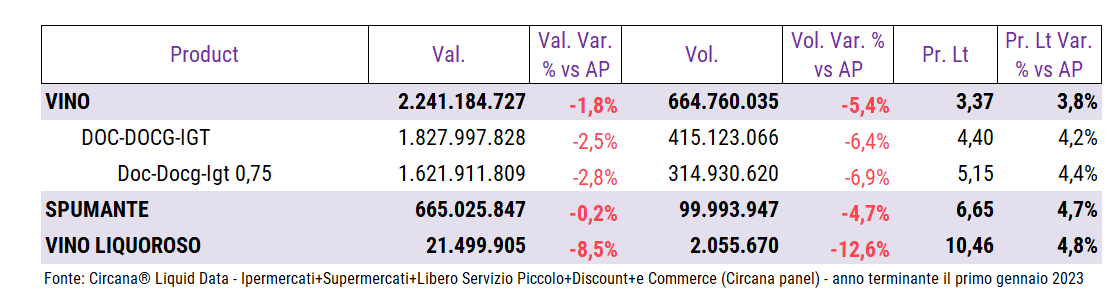 Tabella 2:  Andamento dei formati -  anno 2022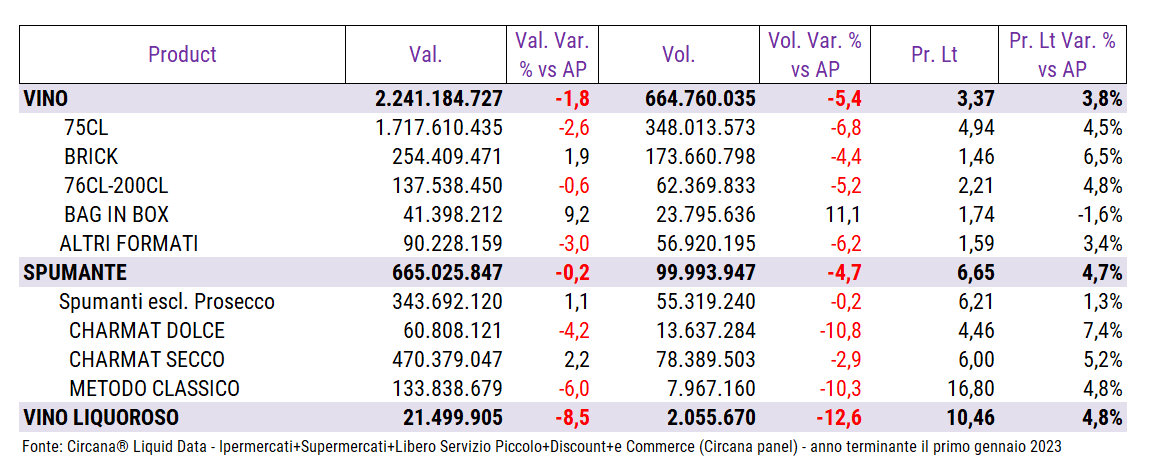 Tabella 3:  Universo vini per colore -  anno 2022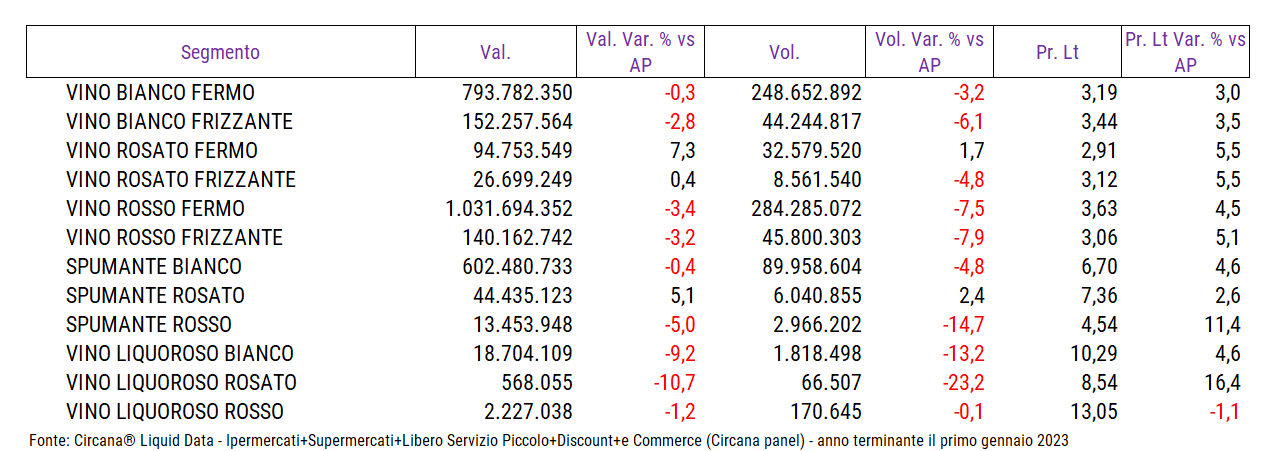 Tabella 4:  vini e spumanti in bottiglia da 75cl: classifica (litri),  delle tipologie di vino più vendute anno 2022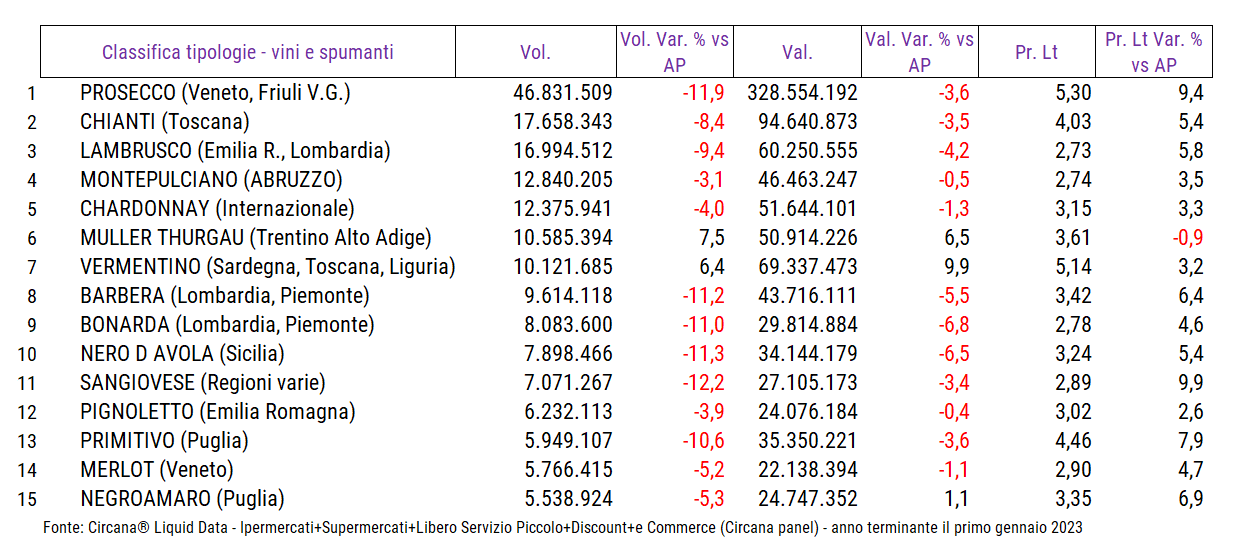 Tabella 5:  Classifica delle tipologie di vini e spumanti per crescita  a valore nel formato da 75cl -  anno 2022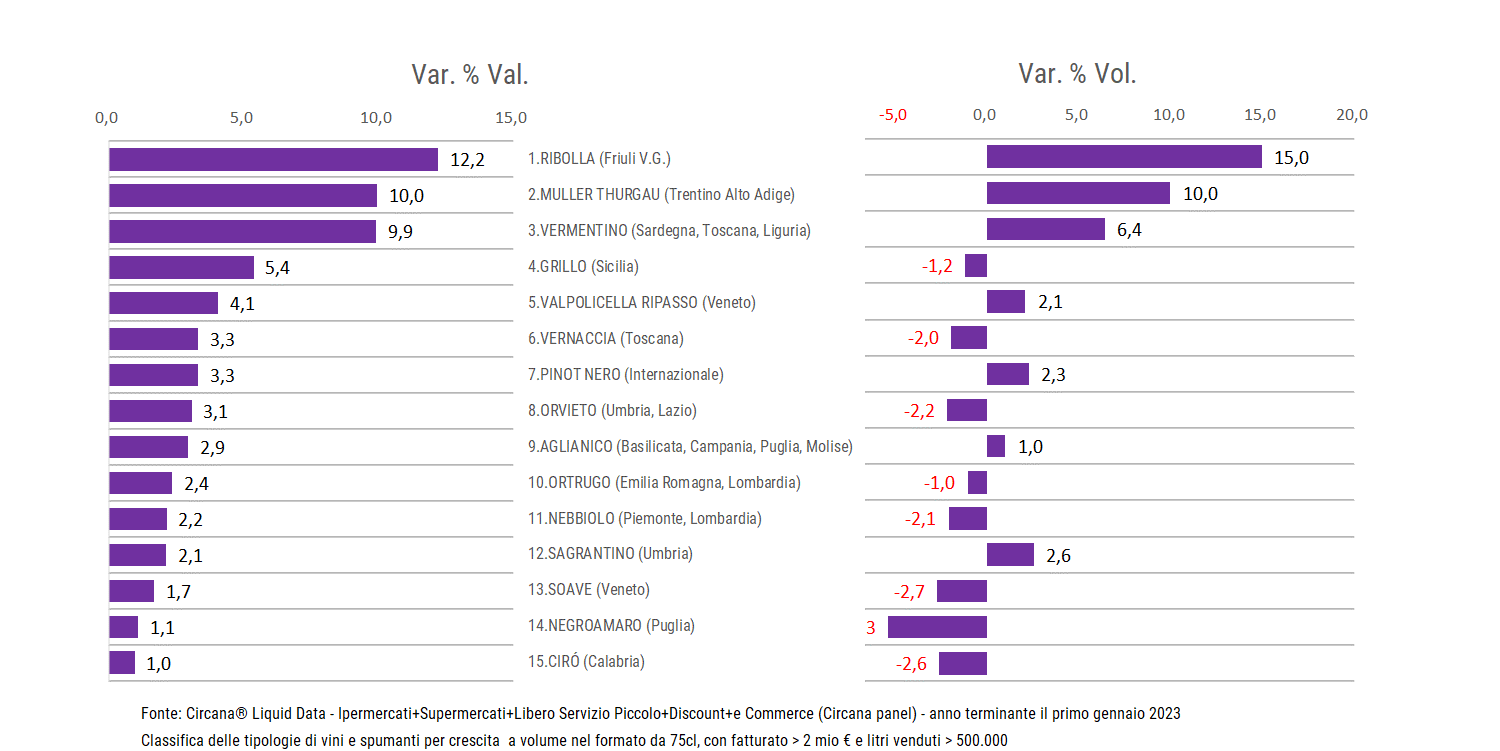 Tabella 6:  Classifica, per regione, a volume delle denominazioni di Vino più vendute -  anno 2022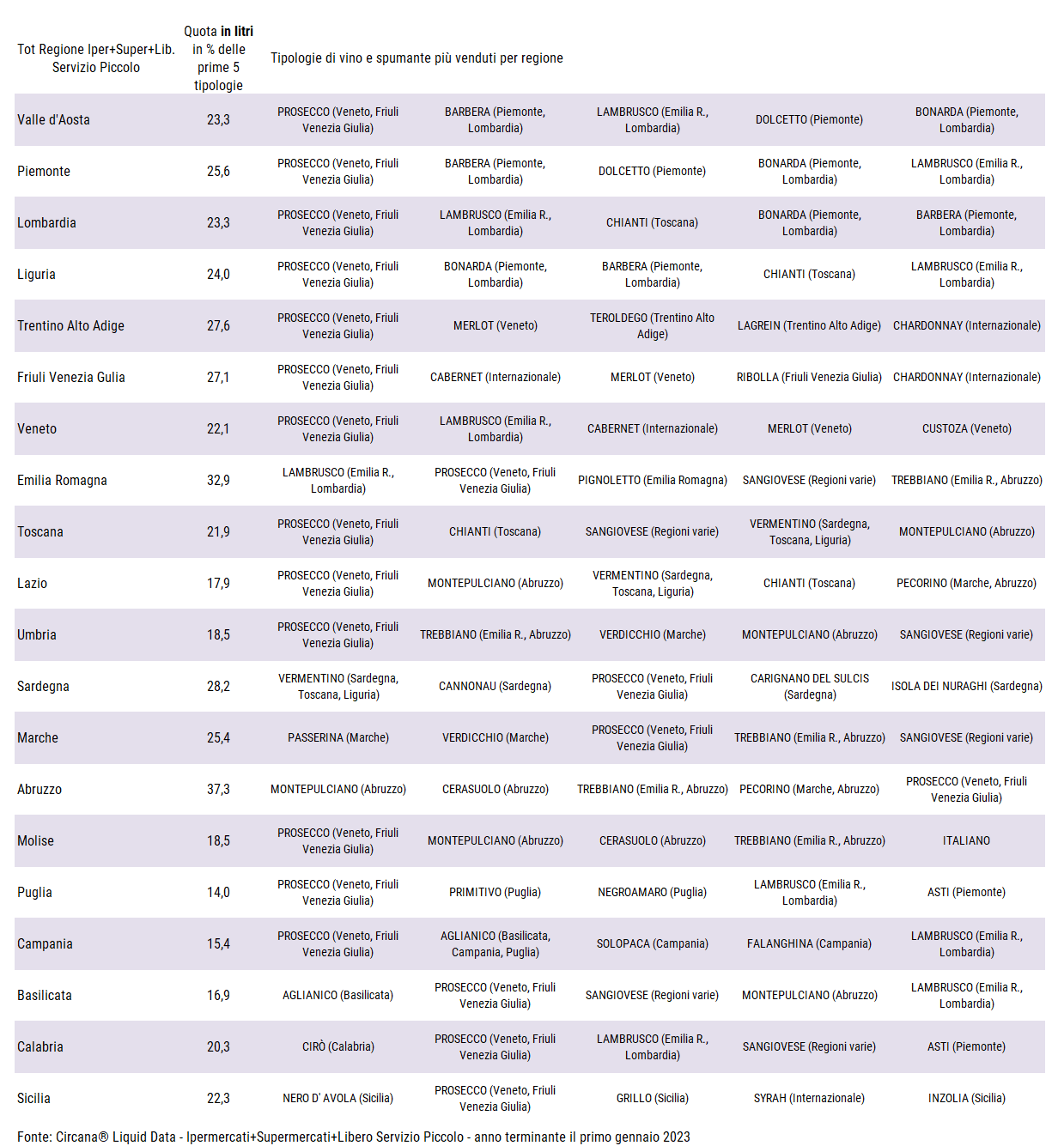 